3. test znanja – 2.askupina BIme in priimek: ………………………….                                      št. točk ….. / 33      …….. %Datum:                                                                                  OCENA ……... Kriterij: 0-49% - 1, 50-62% - 2, 63-75% - 3, 76-88% - 4, 89-100% - 5Pišite čitljivo. Pri računskih nalogah mora biti razviden potek reševanja!Napiši enačbe hidrolize navedenih soli. Napiši tudi, kako raztopine teh soli reagirajo v vodi (kislo - K, bazično - B, nevtralno - N)!						[3]NH4NO3 →								reakcija v vodi  …..NaNO3 → 								reakcija v vodi  …..KNO3 → 									reakcija v vodi …..V čem se razlikujejo močne in šibke kisline?						[1]Kaj so indikatorji in za kaj jih uporabljamo?						[2]Raztopine naslednjih soli imajo enake koncentracije. Z ustreznim znakom < ali > označi, katera raztopina v paru ima večji pH!							[3]K2SO4  _____  KCH3COONa2SO4  _____  Fe2(SO4)3NH4Cl  _____  NH4CNKolikšna je koncentracija  kalijevega hidroksida v raztopini, če smo pri titraciji 22,5 mL tega vzorca porabili 17,5 mL  žveplove(VI) kisline? Napiši urejeno enačbo kemijske reakcije!									[4]Kaj je elektroliza?										[1]Za vsako navedeno pretvorbo zapiši, ali je oksidacija, redukcija ali pa ni redoks reakcija.MnO4 → MnO42									[4] ClO3 → ClO2Fe3+ → Fe2+NO2 → N2O4Kako ločimo redoks reakcijo od protolitske reakcije?					[2]Dopolni enačbe reakcij, ki potečejo.							[4]Cu + Al3+ →K + Fe2+ →Mg + Al3+ →Na + Cu(NO3)2 →Kaj je galvanski člen?									[1]Koliko elektrenine potrebujemo za izločanje  elementarnega bakra iz raztopine bakrovih(II) ionov in koliko časa moramo izvajati elektrolizo pri toku ? Zapiši enačbo ustrezne elektrodne reakcije!							[4]Galvanski člen je sestavljen iz kadmijevega pločlena (E(Cd2+/Cd)=0,40 V) in srebrovega polčlena (E(Ag+/Ag)=0,80 V). Napiši enačbi reakcij obeh polčlenov ter izračunaj standardno napetost člena.							[3]Kaj je oksidant?										[1]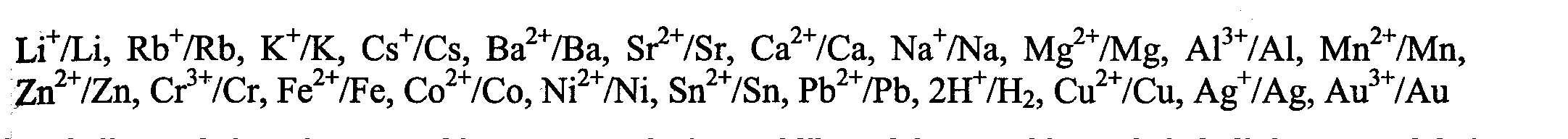 